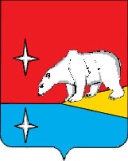 ГЛАВА ГОРОДСКОГО ОКРУГА ЭГВЕКИНОТПОСТАНОВЛЕНИЕот  4 декабря 2019 г.                                      № 118 - пг                                          п. ЭгвекинотО признании утратившим силу Постановления Главы Иультинского муниципального района от 16 апреля 2008 г. № 26 В целях приведения муниципальных нормативных правовых актов городского округа Эгвекинот в соответствие с требованиями законодательства Российской Федерации, руководствуясь Уставом городского округа Эгвекинот,П О С Т А Н О В Л Я Ю:1. Признать утратившим силу Постановление Главы Иультинского муниципального района от 16 апреля 2008 г. № 26 «Об утверждении Положения о порядке разработки и одобрения прогноза социально - экономического развития Иультинского муниципального района».2. Настоящее  постановление  подлежит обнародованию в местах, определенных  Уставом городского округа Эгвекинот, размещению на официальном сайте Администрации городского округа Эгвекинот в информационно-телекоммуникационной сети «Интернет» и вступает в силу со дня его обнародования.3. Контроль за исполнением настоящего постановления возложить на Управление финансов, экономики и имущественных отношений городского округа Эгвекинот          (Шпак А.В.).	                                                                      Р. В. Коркишко